       Қ А Р А Р                                                                        ПОСТАНОВЛЕНИЕ    06 март 2020 й.                                      № 05                              06 марта 2020 г.О внесении изменений в Административный регламент предоставления муниципальной услуги «Признание в установленном порядке жилых помещений муниципального жилищного фонда непригодными для проживания» в сельском  поселения Ямакаевский сельсовет муниципального района Благоварский район Республики Башкортостан утвержденный постановлением   Администрации сельского  поселения Ямакаевский сельсовет муниципального района Благоварский район Республики Башкортостан от 18.03.2019 года № 19/1В соответствии с Постановлением Правительства Российской Федерации от 29.11.2019 года № 1535 «О внесении изменений в Положение о признании помещения жилым помещением, жилого помещения непригодным для проживания, многоквартирного дома аварийным и подлежащим сносу или реконструкции, садового дома жилым домом и жилого дома садовым домом», Администрация сельского  поселения Ямакаевский сельсовет муниципального района Благоварский район Республики Башкортостан ПОСТАНОВЛЯЕТ:1.Внести в административный регламент «Признание в установленном порядке жилых помещений муниципального жилищного фонда непригодными для проживания» в сельском  поселения Ямакаевский  сельсовет муниципального района Благоварский район Республики Башкортостан» следующие изменения и дополнения:1.1. Пункт 2.8.6.  административного регламента изложить в следующей редакции:«2.8.6. заключение юридического лица, являющегося членом саморегулируемой организации, основанной на членстве лиц, выполняющих инженерные изыскания и имеющих право на осуществление работ по обследованию состояния грунтов оснований зданий и сооружений, их строительных конструкций (далее специализированная организация), по результатам обследования элементов ограждающих и несущих конструкций жилого помещения - в случае, если предоставление такого заключения по решению Межведомственной комиссии является необходимым для принятия решения о признании жилого помещения соответствующим (не соответствующим) требованиям, установленным Положением о признании помещения жилым помещением, жилого помещения непригодным для проживания, многоквартирного дома аварийным и подлежащим сносу или реконструкции, садового дома жилым домом и жилого дома садовым домом, утвержденным постановлением Правительства Российской Федерации от 28 января 2006 года № 47 (в редакции от 29.11.2019 года)».2.Настоящее постановление обнародовать на информационном стенде и опубликовать на официальном сайте сельского  поселения Ямакаевский  сельсовет муниципального района Благоварский район Республики Башкортостан в сети Интернет.3. Контроль за исполнением настоящего постановления оставляю за собой.Глава сельского поселения Ямакаевский сельсовет                                                 А.А.ХусаиновБАШҠОРТОСТАН РЕСПУБЛИКАhЫ БЛАГОВАР  РАЙОНЫ МУНИЦИПАЛЬ РАЙОНЫНЫҢ ЯМАКАЙ  АУЫЛ                 БИЛӘМӘҺЕ  ХАКИМИӘТЕ452748, Ямакай ауылы, Сәскә урамы, 3                         тел. (34747) 31-6-37; (34747)31-6-31   801105511018@mail.ru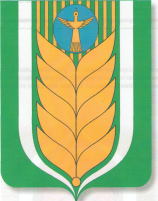 РЕСПУБЛИКА БАШКОРТОСТАН АДМИНИСТРАЦИЯ СЕЛЬСКОГО ПОСЕЛЕНИЯ  ЯМАКАЕВСКИЙ СЕЛЬСОВЕТ  МУНИЦИПАЛЬНОГО РАЙОНА  БЛАГОВАРСКИЙ РАЙОН452748, с.Ямакай, ул. Цветочная, 3
 тел. (34747) 31-6-37;(34747)31-6-31  801105511018@mail.ru